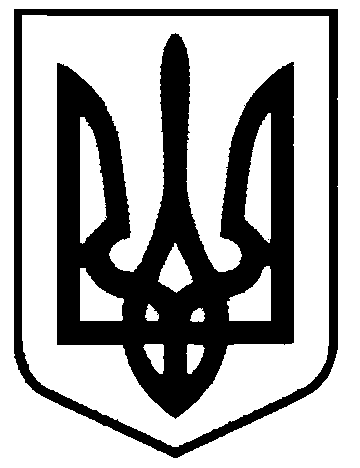 СВАТІВСЬКА МІСЬКА РАДАВИКОНАВЧИЙ КОМІТЕТРІШЕННЯвід                                      2019 р.    	м. Сватове                               №____   Про затвердження переліку спеціально відведених місць для паркування транспортних засобів в м. Сватове3 метою підвищення рівня безпеки дорожнього руху у місті Сватове, упорядкування стану та підвищення культури паркування транспортних засобів, забезпечення дотримання власниками транспортних засобів (водіями) належного виконання вимог чинного законодавства у сфері благоустрою та дорожнього руху, відповідно ст.7 Закону України «Про дорожній рух», ст.18 Закону України «Про автомобільні дороги», ст.10 ч.2 п.6 Закону України «Про благоустрій населених пунктів»,  керуючись статтею  28 Закону України «Про місцеве самоврядування в Україні», міська радаВиконавчий комітет Сватівської міської радиВИРІШИВ:1.Затвердити перелік спеціально відведених місць  для паркування транспортних засобів в місті Сватове згідно додатку 1.2. Визначити, що паркування транспортних засобів в відведених місцях здійснюється безоплатно.3. Провідному спеціалісту по комунальному господарству підготувати та подати на затвердження  положення про паркування транспортних засобів в м. Сватове, та порядок проведення конкурсу на передачу в користування спеціально відведених місць для паркування автотранспорту  субєктам господарювання  з метою введення платного користування місцями парковки.4.Контроль за виконанням даного рішення покласти на заступника міського голови з питань діяльності виконавчих органів міської ради Євтушенко О.І.  Сватівський міський голова                                                                     Є.В.Рибалко